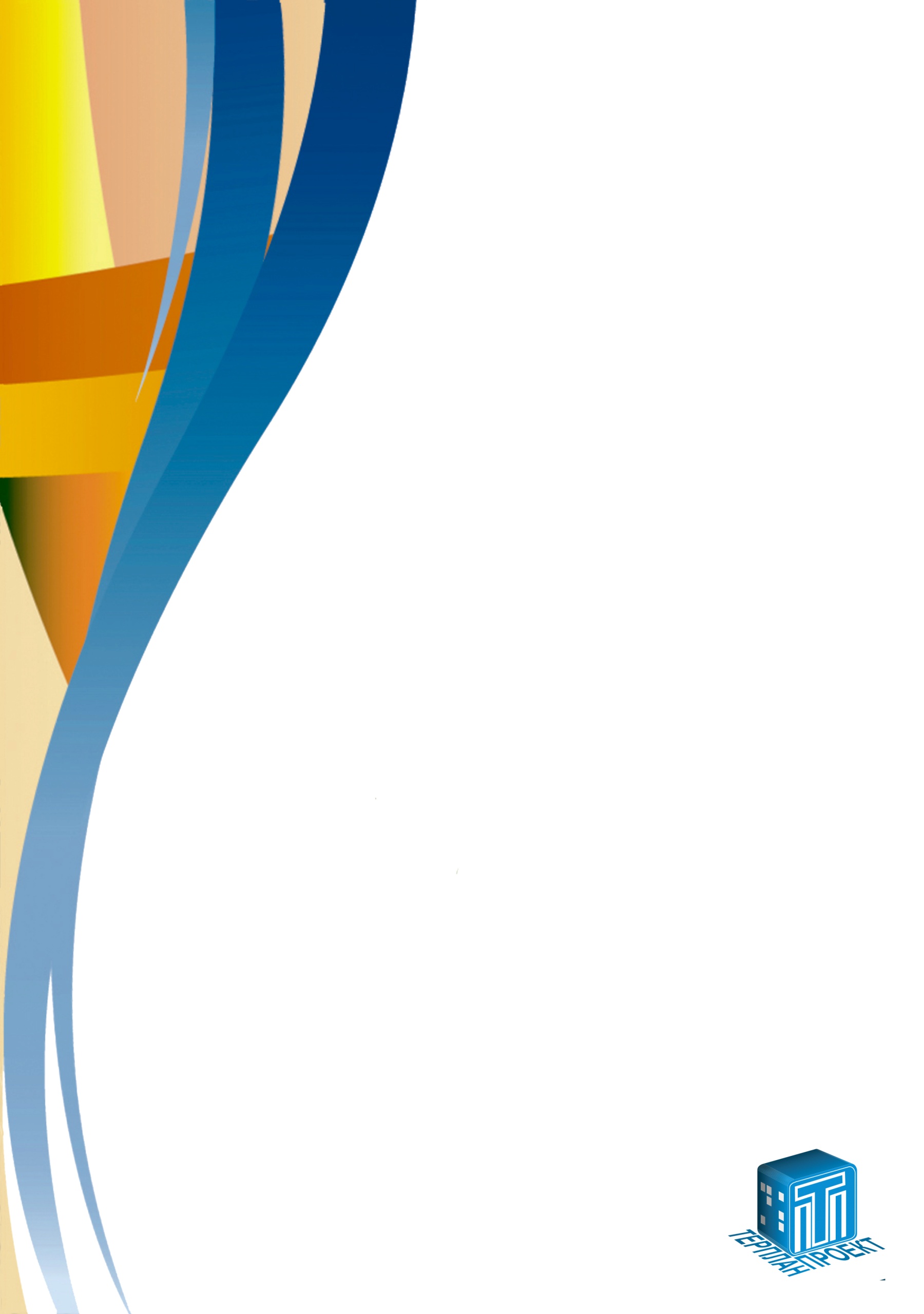 СодержаниеОБЩИЕ ПОЛОЖЕНИЯ	31. Документы территориального планирования и градостроительного зонирования	42. Решение о подготовке документации по планировке территории	43. Сведения об объектах капитального строительства жилого, социального, коммунального, бытового, культурного, спортивного назначения и их краткая характеристика	43.1	Объекты жилого назначения	43.2	Объекты производственного назначения	43.3 Объекты общественно-делового назначения	43.4 Объекты социальной инфраструктуры	53.5 Объекты иного назначения	53.6 Объекты коммунальной инфраструктуры	53.6.1 Водоснабжение	53.6.2 Канализация	53.6.3 Теплоснабжение	63.6.4 Электроснабжение	63.6.5  Газоснабжение	63.6.6 Связь	73.7 Объекты транспортной инфраструктуры	74. Характеристика планируемого развития территории при размещении объектов капитального строительства	75. Ведомость координат концевых и поворотных точек красных линий	96. Положения об очередности планируемого развития территории	117.  Проект межевания территории	137.1  Характеристика территории, на которую осуществляется межевание	137.2 Сведения об использованных материалах по установлению границ земельных участков и особенностях межевания	137.3 Перечень и сведения о площади образуемых земельных участков (способы их образования), видах их разрешенного использования	137.4  Перечень и сведения о площади образуемых земельных участков, которые будут отнесены к территориям общего пользования или имуществу общего пользования, виды их разрешенного использования.	157.5 Перечень публичных сервитутов	157.6 Обоснование принятых решений	167.7  Ведомость координат характерных точек образуемых земельных участков	16ОБЩИЕ ПОЛОЖЕНИЯПроект планировки территории представляет собой вид документации по планировке территории, подготовка которого осуществляется для выделения элементов планировочной структуры, установления границ территорий общего пользования, границ зон планируемого размещения объектов капитального строительства, определения характеристик и очередности планируемого развития территории.Состав и содержание проекта планировки территории устанавливаются Градостроительным кодексом РФ, законами и иными нормативными правовыми актами.Настоящее положение о характеристиках планируемого развития территории, о характеристиках объектов капитального строительства (далее – Положение), представляет собой текстовую часть проекта планировки территории. 1. Документы территориального планирования и градостроительного зонированияГенеральный план города Липецка, утвержденный  решением Липецкого городского Совета депутатов от 09.02.2016 года №73 «О генеральном плане города Липецка».Правила землепользования и застройки города Липецка, утвержденные постановлением администрации Липецкой области от 11.02.2021 г. № 47.2. Решение о подготовке документации по планировке территорииПостановление администрации города Липецка от 11.10.2019 № 2005.3. Сведения об объектах капитального строительства жилого, социального, коммунального, бытового, культурного, спортивного назначения и их краткая характеристикаОбъекты жилого назначенияК размещению на территории проектирования предлагаются многоквартирные жилые дома с придомовой территорией, занятой площадками отдыха и спорта, парковками. К размещению на территории проектирования предлагаются жилые дома со следующими характеристиками:Многоквартирный жилой дом- этажность: 16, - количество: 1 объект,	- площадь застройки: 607 м2,	- общая площадь здания: 7770 м2.Многоквартирный жилой дом- этажность: 25, - количество: 2 объекта,	- площадь застройки: 1172 м2,	- общая площадь зданий: 23440 м2.Объекты производственного назначенияПроектные решения проекта планировки территории не предусматривают размещение объектов производственного назначения.3.3 Объекты общественно-делового назначенияПроектные решения проекта планировки территории не предусматривают размещение объектов общественно-делового назначения.3.4 Объекты социальной инфраструктурыПроектные решения проекта планировки территории не предусматривают размещение объектов социального назначения. Обеспечение населения проектной территории необходимыми услугами учреждений и предприятий социального назначения будет осуществляться за счёт объектов обслуживания, расположенных в близлежащих микрорайонах. Радиус доступности до ближайших социальных объектов (школ, детских садов, поликлиник):- Средняя школа №15, расположенная по адресу Торговая площадь, 15. Радиус доступности  460 метров.- Средняя школа №27, расположенная по адресу Лутова, 27. Радиус доступности  600 метров.- Детский сад  №113, расположенный по адресу Неделина, 33 и 47. Радиус доступности  1000 метров. - Детский сад №29, расположенный по адресу 50лет НЛМК, 15а. Радиус доступности  1200 метров. - Детская поликлиника №2, расположенный по адресу Пушкина, 5. Радиус доступности  1100 метров.- Липецкая городская поликлиника №1, расположенный по адресу Советская, 26. Радиус доступности  1500 метров.3.5 Объекты иного назначенияПроектные решения проекта планировки территории не предусматривают размещение объектов иного назначения.3.6 Объекты коммунальной инфраструктуры3.6.1 ВодоснабжениеПроектом предусмотрено:- строительство сетей водоснабжения общей протяженностью трассы 0,39 км;- реконструкция с увеличением диаметра сети водоснабжения протяженностью трассы 0,08 км.Глубина заложения труб должна быть на  больше расчетной глубины проникания в грунт нулевой температуры согласно СП 31.13330.2012. «Водоснабжение. Наружные сети и сооружения. Актуализированная редакция СНиП 2.04.02-84*» (далее также – СП 31.13330.2012).Ориентировочный объём водопотребления в границах рассматриваемой территории составит 1029 м3/сут. (уточняется на дальнейших стадиях проектирования).3.6.2 КанализацияПроектом предусмотрено:- строительство самотечных канализационных сетей общей протяженностью трассы 0,34 км;- строительство напорных канализационных сетей общей протяженностью трассы 0,04 км; - строительство канализационной насосной станции (1 объект).Ориентировочный объём водоотведения в границах рассматриваемой территории по укрупненным показателям составляет 865 м3/сут. (уточняется на дальнейших стадиях проектирования).3.6.3 ТеплоснабжениеПроектом предусмотрено:- строительство сетей теплоснабжения протяженностью трассы 0,12 км в двухтрубном исполнении;- реконструкция с увеличением диаметров сетей теплоснабжения протяженностью трассы 0,44 км в двухтрубном исполнении;- демонтаж существующих сетей теплоснабжения протяженностью трассы 0,05 км в двухтрубном исполнении.Суммарная тепловая нагрузка на отопление и горячее водоснабжение зданий определена по укрупненным показателям и составит 4,66 Гкал/час (15822 Гкал/год) - (уточняется на дальнейших стадиях проектирования).3.6.4 ЭлектроснабжениеПроектом предусмотрено:- строительство трансформаторной подстанции (2 объекта);- строительство кабельной линии электропередачи номиналом 6/10 кВ протяженностью 0,3 км; - строительство кабельной линии электропередачи номиналом 0,4 кВ протяженностью   0,5 км;- строительство кабельной линии электропередачи номиналом 0,4 кВ (для освещения) протяженностью   0,74 км;- демонтаж существующих воздушных линий электропередачи номиналом 6/10 кВ протяженностью 0,27 км;- демонтаж существующих кабельных линий электропередачи номиналом 6/10 кВ протяженностью 0,23 км;- демонтаж существующих воздушных линий электропередачи номиналом 0,4 кВ протяженностью 0,6 км;- демонтаж существующих кабельных линий электропередачи номиналом 0,4 кВ протяженностью 0,12 км;- демонтаж существующей трансформаторной подстанции (1 объект).Суммарное электропотребление по планировочной территории составит 1,47 МВт. Данную нагрузку уточнить на стадии рабочего проектирования. 3.6.5  ГазоснабжениеМероприятий по развитию централизованной системе газоснабжения не предусматривается.3.6.6 СвязьПроектом предусмотрено:- строительство кабельной линии связи общей протяжённостью 0,37 км;- демонтаж воздушной линии связи протяженностью 0,05 км.Емкость сети телефонной связи общего пользования составляет порядка 818  абонентских номера.3.7 Объекты транспортной инфраструктуры	1) Проезды:		- ширина дорожного полотна: 6 м,		- площадь дорожного полотна: 39455 м2,		- количество полос движения: 2 полосы,- протяженность: 6,60 км,- вид покрытия: капитальное (асфальтобетонное).2) Парковки, автостоянки:		- площадь дорожного полотна: 11040 м2,	- количество парковочных мест: 782, в том числе:		- на открытых парковках: 643 парковочных мест,		- на закрытой автостоянке: 139 парковочных мест.3) Для предотвращения затопления территории и обеспечения отведения ливневых стоков за пределы границы проекта планировки предлагается частичный демонтаж и проектное предложение по строительству сети ливневой канализации. Общая протяженность ликвидируемых сетей ливневой канализации составит:закрытого типа (подземная труба) – 0,18 км;открытого типа (подземная труба мелкого заложения и закрытый водоотводной лоток) – 0,02 км; ливневая канализация открытого типа (водоотводная канава, открытый водоотводной лоток) – 0,31 км;Общая протяженность планируемых к строительству сетей ливневой канализации закрытого типа (подземной трубы) составляет 0,56 км;Данные элементы проектируемой открытой сети ливневой канализации уточняются на следующих стадиях проектирования.4. Характеристика планируемого развития территории при размещении объектов капитального строительстваВ соответствии с ПЗЗ, территория проектирования расположена в следующих территориальных зонах:- «Зона делового, общественного и коммерческого назначения» (О-1). - «Зона, занятая промышленными предприятиями 4 и 5 класса вредности» (П-3). - «Коммунально-складская зона» (КС). - «Зона транспортной инфраструктуры» (Т).  - «Зона застройки многоэтажными жилыми домами» (Ж 4). С учетом градостроительных регламентов, указанных территориальных зон, проектом планировки территории предусматривается следующее развитие территории проектирования:Новое строительство:- 3 многоэтажных многоквартирных жилых дома, общей площадью жилого фонда - 31 210 м2;- инженерно-технические объекты, сооружения и коммуникации, предназначенные для обслуживания проектируемых зданий.Сохраняемые объекты капитального строительства:- одноквартирный жилой дом;- 3 многоквартирных жилых дома;- предприятия торговли;- административные здания;- объекты транспортного назначения (гаражи, 2 автомойки, автосервис, АЗС)- инженерно-технические объекты, сооружения и коммуникации.Территория проектирования расположена в микрорайоне «Манеж» Октябрьского округа города Липецка.Общая площадь в планируемых границах планировочного элемента 8,4 га.Площадь территории общего пользования в границах устанавливаемых красных линий – 1,7 га.Площадь территории, предназначенной под застройку – 7,17 га.В результате реализации планировочных решений интенсивность использования проектируемой территории характеризуется следующими показателями:- коэффициент застройки – 0,12;- коэффициент плотности застройки – 4,99.- плотность застройки территории –6,18 тыс.м2/га.- плотность жилой застройки – 170 %.- численность проектного населения 843 человек.Проектными решениями выделены следующие зоны планируемого размещения объектов капитального строительства:- Зона планируемого размещения объектов жилой многоэтажной застройки, площадь зоны 1,62 га;- Зона планируемого размещения объектов инженерной инфраструктуры, площадь зоны 0,02 га;Также на проектной территории выделена зона планируемого размещения объектов местного значения. Площадь зоны – 0,02 га.5. Ведомость координат концевых и поворотных точек красных линийКрасная линия 01Красная линия 026. Положения об очередности планируемого развития территорииПоложения об очередности планируемого развития территории  представляет собой составную часть проекта планировки территории, включающую в себя взаимосвязанные правовые, организационные, финансовые, научно-технические, градостроительные многоуровневые и многофункциональные действия (последовательность действий), направленные на достижения устойчивого развития территории проектирования.В настоящих Положениях предлагается развитие территории проектирования по следующим направлениям:- жилищная сфера;- коммунально-транспортная сфера;С учетом указанных направлений предлагается следующая очередность планируемого развития территории, а также этапы проектирования, строительства, реконструкции объектов капитального строительства (далее также – ОКС), отраженные в табличной форме ниже.Таблица 17.  Проект межевания территории7.1  Характеристика территории, на которую осуществляется межеваниеТерритория, на которую осуществляется межевание, расположена в микрорайоне «Манеж» Октябрьского округа города Липецка и ограничена улицами М.И. Неделина, Фрунзе и 50 лет НЛМК.В соответствии с ПЗЗ, территория проектирования расположена в следующих территориальных зонах:- «Зона делового, общественного и коммерческого назначения» (О 1);- «Зона, занятая промышленными предприятиями 4 и 5 класса вредности» (П-3);- «Коммунально складская зона» (КС); - «Зона транспортной инфраструктуры» (Т); - «Зона застройки многоэтажными жилыми домами» (Ж 4). На момент начала проектных работ территория проектирования почти полностью застроена объектами капитального строительства жилого, общественного, транспортного назначения и объектами коммунальной сферы. Практически под всеми данными объектами земельные участки сформированы и учтены в Едином государственном реестре недвижимости.7.2 Сведения об использованных материалах по установлению границ земельных участков и особенностях межеванияОбразование земельных участков проводилось с учетом сведений Единого государственного реестра недвижимости в отношении кадастрового квартала 48:20:0045902, в границах которого расположена территория проектирования. Также при разработке проекта межевания территории учитывались данные топографической съемки масштаба 1:500, предоставленной в качестве исходных материалов к муниципальному контракту на подготовку документации по планировке территории (проекта планировки и проекта межевания) квартала, ограниченного ул. Фрунзе, М.И. Неделина, 50 лет НЛМК в городе Липецке. Образование земельных участков проводилось в соответствии с Главой I.1 Земельного кодекса РФ.7.3 Перечень и сведения о площади образуемых земельных участков (способы их образования), видах их разрешенного использованияВ настоящем разделе текстовой части проекта межевания территории отображена информация об образуемых земельных участках, в том числе, о площади и способе образования, а также о видах их разрешенного использования. Указанная информация представлена в таблице 3. Виды разрешенного использования образуемых земельных участков определены в соответствии с ПЗЗ.Таблица 3*образование земельного участка в два этапа7.4  Перечень и сведения о площади образуемых земельных участков, которые будут отнесены к территориям общего пользования или имуществу общего пользования, виды их разрешенного использования.Таблица 47.5 Перечень публичных сервитутовПроектом межевания территории установление публичных сервитутов не предусмотрено.7.6 Обоснование принятых решенийОбразование земельных участков осуществлялось в соответствии с требованиями земельного и градостроительного законодательства, с учетом красных линий, местоположения границ смежных земельных участков, учтенных в Едином государственном реестре недвижимости.Проектом межевания территории предлагается образовать земельные участки с условными номерами ЗУ1 – ЗУ3, ЗУ6 под существующими объектами капитального строительства с целью рационального использования земельных ресурсов. Земельные участки с условными номерами ЗУ4, ЗУ5, ЗУ6 - ЗУ10 образуются с целью отведения земельных участков под объекты, предусмотренные в проекте планировки территории, и территории общего пользования  с учетом красных линий, устанавливаемых на территории проектирования. 7.7  Ведомость координат характерных точек образуемых земельных участковОбразуемый земельный участок с условным номером :ЗУ01Образуемый земельный участок с условным номером :ЗУ02Образуемый земельный участок с условным номером :ЗУ03Образуемый земельный участок с условным номером :ЗУ04Образуемый земельный участок с условным номером :ЗУ05Образуемый земельный участок с условным номером :ЗУ06Образуемый земельный участок с условным номером :ЗУ07Образуемый земельный участок с условным номером :ЗУ08Образуемый земельный участок с условным номером :ЗУ09Образуемый земельный участок с условным номером :ЗУ10Номер точкиXYДирекционный уголДлина1-1522.5-648.5116° 52' 41''40.922-1541-61225° 55' 13''66.783-1480.94-582.81112° 40' 8''14.354-1486.47-569.5726° 10' 57''13.395-1474.45-563.66294° 11' 49''11.916-1469.57-574.5224° 51' 49''7.687-1462.6-571.2922° 37' 12''9.498-1453.84-567.64115° 49' 57''12.949-1459.48-555.99203° 57' 45''0.6910-1460.11-556.27115° 56' 32''0.8211-1460.47-555.53205° 32' 57''8.3212-1467.98-559.12207° 34' 40''10.6313-1477.4-564.04205° 51' 48''10.5914-1486.93-568.66205° 52' 41''41.415-1524.18-586.73204° 4' 3''2.7716-1526.71-587.86207° 36' 42''23.9917-1547.97-598.98207° 32' 11''13.4518-1559.9-605.2297° 38' 46''0.9519-1559.46-606.04204° 56' 32''7.4220-1566.19-609.17115° 40' 55''35.421-1581.53-577.27206° 1' 47''4.7922-1585.83-579.37116° 47' 7''12.823-1591.6-567.94116° 5' 54''7.1424-1594.74-561.53206° 57' 57''2.5625-1597.02-562.69116° 58' 8''5.7126-1599.61-557.6205° 50' 31''3.1927-1602.48-558.99116° 1' 36''8.0928-1606.03-551.72205° 0' 25''3.4529-1609.16-553.18116° 37' 30''25.6230-1620.64-530.28115° 48' 49''18.0731-1628.51-514.01115° 20' 11''13.9732-1634.49-501.3826° 21' 9''54.2733-1585.86-477.29117° 55' 11''5.334-1588.34-472.6124° 51' 42''18.0535-1571.96-465.0224° 51' 33''21.9336-1552.06-455.824° 52' 8''14.5137-1538.9-449.722° 7' 48''4.8638-1534.4-447.8722° 4' 53''9.539-1525.6-444.322° 10' 6''9.5740-1516.74-440.69115° 56' 0''37.3241-1533.06-407.13183° 22' 36''96.6142-1629.5-412.82197° 23' 3''11543-1739.25-447.18209° 42' 1''73.2644-1802.89-483.48219° 14' 32''83.7345-1867.74-536.45315° 13' 15''34.8546-1843-56139° 33' 35''59.6747-1797-523304° 36' 40''8.6348-1792.1-530.1320° 42' 38''1.5649-1790.89-531.09300° 23' 25''3.0850-1789.33-533.75291° 20' 45''0.9351-1788.99-534.62306° 21' 43''10.8352-1782.57-543.34303° 32' 49''27.7853-1767.22-566.49305° 8' 18''4.1754-1764.82-569.926° 18' 54''7.1755-1758.39-566.72125° 39' 36''63.6656-1795.5-51531° 8' 55''53.1657-1750-487.526° 19' 5''51.8858-1703.5-464.516° 23' 22''44.359-1661-452295° 13' 53''13.0760-1655.43-463.8225° 2' 18''46.8361-1613-4445° 56' 49''24.1362-1589-441.5296° 4' 13''23.363-1578.76-462.43207° 20' 45''29.5464-1605-476207° 20' 16''40.4665-1640.94-494.58295° 13' 1''13.566-1635.19-506.79205° 55' 46''3.2267-1638.09-508.2297° 28' 11''43.0568-1618.23-546.4207° 56' 48''2.4169-1620.36-547.53295° 9' 23''2.7370-1619.2-550296° 33' 54''15.6571-1612.2-56430° 51' 37''9.4972-1604.05-559.13295° 56' 22''57.3473-1578.97-610.6923° 25' 43''0.3374-1578.67-610.5623° 35' 13''0.7775-1577.96-610.25296° 15' 46''3.3976-1576.46-613.2925° 58' 41''7.4277-1569.79-610.04297° 33' 10''7.5278-1566.31-616.71297° 32' 12''6.8679-1563.14-622.79299° 34' 18''6.5780-1559.9-628.529° 36' 16''5.0681-1555.5-626120° 57' 50''6.4182-1558.8-620.527° 45' 31''4.2983-1555-618.5298° 36' 38''6.2684-1552-624209° 39' 14''3.985-1555.39-625.93296° 44' 56''37.6486-1538.45-659.5459° 34' 50''5.0687-1535.89-655.18115° 50' 48''44.9488-1555.48-614.7424° 44' 47''12.5489-1544.09-609.49296° 38' 18''45.5290-1523.68-650.1854° 54' 59''2.0591-1553.7-452.44115° 46' 12''22.2492-1563.37-432.41205° 56' 44''21.9293-1583.08-442295° 44' 25''22.6894-1573.23-462.4327° 5' 26''21.9495-1457.8-560.49114° 52' 31''4.496-1459.65-556.5204° 6' 17''5.3197-1464.5-558.67294° 17' 35''4.498-1462.69-562.6824° 7' 31''5.3699-1524.93-440.76117° 46' 31''3.18100-1526.41-437.95207° 44' 33''5.01101-1530.84-440.28297° 46' 31''3.18102-1529.36-443.0927° 44' 33''5.01Номер точкиXYДирекционный уголДлина1-1651.17-725.87125° 50' 46''6.042-1654.71-720.97124° 37' 29''36.043-1675.19-691.3187° 30' 38''0.234-1675.18-691.08216° 43' 35''3.195-1677.74-692.99125° 12' 36''3.666-1679.85-690126° 50' 20''7.377-1684.27-684.1217° 41' 39''26.138-1704.95-700.08315° 17' 51''55.819-1665.28-739.3443° 40' 14''19.51Этапы проектирования, строительства, реконструкции ОКСОписание развития территорииПримечание1-я очередь1-я очередь1-я очередь1 этапПроведение кадастровых работФормирование земельных участков с постановкой их на государственный кадастровый учет.2 этапПредоставление вновь сформированных земельных участков под предлагаемую проектом застройку3 этапРазработка проектной документации по строительству зданий и сооружений, а также по строительству сетей и объектов инженерного обеспечения2-я очередь2-я очередь2-я очередь1 этапСнос не пригодных (ветхих) для проживания зданий2 этапСтроительство планируемых объектов капитального строительства и их подключение к системе инженерных коммуникаций-строительство объектов инженерной инфраструктуры;-строительство трех многоквартирных жилых домов.Условный номер ЗУВид разрешенного использования земельного участкаСпособ образования земельных участковКатегория земельПлощадь, кв.м:ЗУ1Объекты гаражного назначенияОбразование из земель находящихся 
в муниципальной собственностиЗемли населенных пунктов3428:ЗУ2Объекты придорожного сервисаОбразование из земель находящихся 
в муниципальной собственностиЗемли населенных пунктов780:ЗУ3Коммунальное обслуживаниеОбразование из земель находящихся 
в муниципальной собственностиЗемли населенных пунктов116:ЗУ4Многоэтажная жилая застройка (высотная застройка)Раздел земельного участка с кадастровым номером 48:20:0045902:783Земли населенных пунктов2705:ЗУ5Коммунальное обслуживаниеРаздел земельного участка с кадастровым номером 48:20:0045902:783Земли населенных пунктов263:ЗУ6Объекты придорожного сервисаПерераспределение земельного участка с кадастровым номером 48:20:0045902:47 и земель, находящихся в муниципальной собственностиЗемли населенных пунктов770:ЗУ7*Земельные участки (территории) общего пользования1. Перераспределение земельного участка с кадастровым номером 48:20:0045902:18 и земель, находящихся в муниципальной собственности2. Объединение полученного на первом этапе земельного участка и земельного участка с кадастровым номером 48:20:0045902:492Земли населенных пунктов1. 153632. 15891:ЗУ8Земельные участки (территории) общего пользованияОбразование из земель находящихся 
в муниципальной собственностиЗемли населенных пунктов1292:ЗУ9Коммунальное обслуживаниеОбразование из земель находящихся 
в муниципальной собственностиЗемли населенных пунктов315:ЗУ10*Многоэтажная жилая застройка (высотная застройка)1. Объединение земельных участков с кадастровыми номерами 48:20:0045902:17 и 48:20:0045902:202. Перераспределение полученного на первом этапе земельного участка и земель, находящихся в муниципальной собственности Земли населенных пунктов1. 127272. 15541Условный номер ЗУВид разрешенного использования земельного участкаСпособ образования земельных участковКатегория земельПлощадь, кв.м:ЗУ7*Земельные участки (территории) общего пользования1. Перераспределение земельного участка с кадастровым номером 48:20:0045902:18 и земель, находящихся в муниципальной собственности2. Объединение полученного на первом этапе земельного участка и земельного участка с кадастровым номером 48:20:0045902:492Земли населенных пунктов1. 153632. 15891:ЗУ8Земельные участки (территории) общего пользованияОбразование из земель находящихся 
в муниципальной собственностиЗемли населенных пунктов1292Номер точкиXYДирекционный уголДлина1-1559,46-606,04117° 38' 46''0,952-1559,9-605,2121° 36' 27''1,533-1560,7-603,9115° 45' 5''59,844-1586,7-55025° 18' 46''32,745-1557,1-53619° 8' 1''5,196-1552,2-534,319° 51' 19''3,837-1548,6-533114° 18' 42''7,178-1551,55-526,47204° 17' 12''8,449-1559,24-529,94116° 18' 14''32,3810-1573,59-500,9125° 20' 46''0,2111-1573,4-500,82117° 55' 55''1212-1579,02-490,22205° 40' 25''54,9113-1628,51-514,01295° 48' 49''18,0714-1620,64-530,28296° 37' 30''25,6215-1609,16-553,1825° 0' 25''3,4516-1606,03-551,72296° 1' 36''8,0917-1602,48-558,9925° 50' 31''3,1918-1599,61-557,6296° 58' 8''5,7119-1597,02-562,6926° 57' 57''2,5620-1594,74-561,53296° 5' 54''7,1421-1591,6-567,94296° 47' 7''12,822-1585,83-579,3726° 1' 47''4,7923-1581,53-577,27295° 40' 55''35,424-1566,19-609,1724° 56' 32''7,421-1559,46-606,04Номер точкиXYДирекционный уголДлина1-1579,02-490,22117° 52' 44''14,632-1585,86-477,29206° 21' 9''54,273-1634,49-501,38295° 20' 11''13,974-1628,51-514,0125° 40' 25''54,911-1579,02-490,22Номер точкиXYДирекционный уголДлина1-1653,81-737,8861° 6' 36''10,142-1648,91-729125° 49' 51''3,863-1651,17-725,87223° 40' 14''19,514-1665,28-739,34315° 17' 42''6,875-1660,4-744,1743° 39' 57''9,111-1653,81-737,88Номер точкиXYДирекционный уголДлина1-1665,9-684,732° 26' 48''17,892-1650,8-675,119° 12' 52''4,653-1646,41-673,5779° 20' 23''4,324-1645,61-669,32114° 56' 55''17,765-1653,1-653,22114° 53' 59''18,316-1660,81-636,61206° 22' 48''2,777-1663,29-637,84206° 46' 16''1,248-1664,4-638,4207° 8' 36''54,959-1713,3-663,47207° 10' 23''11,810-1723,8-668,86300° 51' 47''5,8511-1720,8-673,88215° 29' 32''7,3212-1726,76-678,13314° 11' 41''13,5813-1717,29-687,87315° 18' 12''17,3614-1704,95-700,0837° 41' 39''26,1315-1684,27-684,1306° 50' 20''7,3716-1679,85-690305° 12' 36''3,6617-1677,74-692,9936° 43' 35''3,1918-1675,18-691,0834° 30' 31''11,261-1665,9-684,7Номер точкиXYДирекционный уголДлина1-1628,07-712,76115° 4' 43''43,272-1646,41-673,57199° 12' 52''4,653-1650,8-675,1294° 15' 41''10,124-1646,64-684,33294° 18' 5''5,325-1644,45-689,18294° 14' 48''5,536-1642,18-694,22291° 18' 32''14,257-1637-707,5200° 37' 12''3,158-1639,95-708,61290° 12' 30''10,229-1636,42-718,233° 5' 3''9,971-1628,07-712,76Номер точкиXYДирекционный уголДлина1-1618,23-546,4117° 28' 11''43,052-1638,09-508,2205° 57' 1''27,513-1662,83-520,24299° 19' 2''12,294-1656,81-530,9628° 43' 47''13,025-1645,39-524,7297° 21' 25''27,836-1632,6-549,42297° 40' 9''4,187-1630,66-553,1228° 23' 49''14,131-1618,23-546,4Номер точкиXYДирекционный уголДлина1-1522,5-648,5116° 52' 41''40,922-1541-61225° 55' 13''66,783-1480,94-582,81112° 40' 8''14,354-1486,47-569,5726° 10' 57''13,395-1474,45-563,66294° 11' 49''11,916-1469,57-574,5224° 51' 49''7,687-1462,6-571,2922° 37' 12''9,498-1453,84-567,64115° 49' 57''12,949-1459,48-555,99203° 57' 45''0,6910-1460,11-556,27115° 56' 32''0,8211-1460,47-555,53205° 32' 57''8,3212-1467,98-559,12207° 34' 40''10,6313-1477,4-564,04205° 51' 48''10,5914-1486,93-568,66205° 52' 41''41,415-1524,18-586,73204° 4' 3''2,7716-1526,71-587,86207° 36' 42''23,9917-1547,97-598,98207° 32' 11''13,4518-1559,9-605,2297° 38' 46''0,9519-1559,46-606,04204° 56' 32''7,4220-1566,19-609,17115° 40' 55''35,421-1581,53-577,27206° 1' 47''4,7922-1585,83-579,37116° 47' 7''12,823-1591,6-567,94116° 5' 54''7,1424-1594,74-561,53206° 57' 57''2,5625-1597,02-562,69116° 58' 8''5,7126-1599,61-557,6205° 50' 31''3,1927-1602,48-558,99116° 1' 36''8,0928-1606,03-551,72205° 0' 25''3,4529-1609,16-553,18116° 37' 30''25,6230-1620,64-530,28115° 48' 49''18,0731-1628,51-514,01115° 20' 11''13,9732-1634,49-501,3826° 21' 9''54,2733-1585,86-477,29117° 55' 11''5,334-1588,34-472,6124° 51' 45''54,4935-1538,9-449,722° 7' 48''4,8636-1534,4-447,8722° 4' 53''9,537-1525,6-444,322° 10' 6''9,5738-1516,74-440,69115° 56' 0''37,3239-1533,06-407,13183° 22' 50''64,2740-1597,22-410,92183° 22' 7''32,3441-1629,5-412,82197° 23' 10''45,7842-1673,19-426,5197° 22' 58''69,2243-1739,25-447,18209° 42' 1''73,2644-1802,89-483,48219° 14' 12''52,1145-1843,25-516,44219° 15' 4''31,6346-1867,74-536,45315° 13' 15''34,8547-1843-56139° 33' 35''59,6748-1797-523304° 36' 40''8,6349-1792,1-530,1320° 42' 38''1,5650-1790,89-531,09300° 23' 25''3,0851-1789,33-533,75291° 20' 45''0,9352-1788,99-534,62306° 21' 43''10,8353-1782,57-543,34303° 32' 49''27,7854-1767,22-566,49305° 8' 18''4,1755-1764,82-569,926° 18' 54''7,1756-1758,39-566,72125° 39' 36''63,6657-1795,5-51531° 8' 55''53,1658-1750-487,526° 19' 5''51,8859-1703,5-464,516° 23' 22''44,360-1661-452295° 13' 53''13,0761-1655,43-463,8225° 2' 18''46,8362-1613-4445° 56' 49''24,1363-1589-441,5296° 4' 13''23,364-1578,76-462,43207° 20' 45''29,5465-1605-476207° 20' 16''40,4666-1640,94-494,58295° 13' 1''13,567-1635,19-506,79205° 55' 46''3,2268-1638,09-508,2297° 28' 11''43,0569-1618,23-546,4208° 11' 34''2,5270-1620,45-547,59296° 41' 26''18,3771-1612,2-56430° 51' 37''9,4972-1604,05-559,13295° 56' 22''57,3473-1578,97-610,6923° 25' 43''0,3374-1578,67-610,5623° 35' 13''0,7775-1577,96-610,25296° 15' 46''3,3976-1576,46-613,2925° 58' 41''7,4277-1569,79-610,04297° 33' 10''7,5278-1566,31-616,71297° 32' 12''6,8679-1563,14-622,79299° 34' 18''6,5780-1559,9-628,529° 36' 16''5,0681-1555,5-626120° 57' 50''6,4182-1558,8-620,527° 45' 31''4,2983-1555-618,5298° 36' 38''6,2684-1552-624209° 39' 14''3,985-1555,39-625,93296° 44' 56''37,6486-1538,45-659,5459° 34' 50''5,0687-1535,89-655,18115° 50' 48''44,9488-1555,48-614,7424° 44' 47''12,5489-1544,09-609,49296° 38' 18''45,5290-1523,68-650,1854° 54' 59''2,051-1522,5-648,591-1524,93-440,76117° 46' 31''3,1892-1526,41-437,95207° 44' 33''5,0193-1530,84-440,28297° 46' 31''3,1894-1529,36-443,0927° 44' 33''5,0191-1524,93-440,7695-1457,8-560,49114° 52' 31''4,496-1459,65-556,5204° 6' 17''5,3197-1464,5-558,67294° 17' 35''4,498-1462,69-562,6824° 7' 31''5,3695-1457,8-560,4999-1553,7-452,44115° 46' 12''22,24100-1563,37-432,41205° 56' 44''21,92101-1583,08-442295° 44' 25''22,68102-1573,23-462,4327° 5' 26''21,9499-1553,7-452,44Номер точкиXYДирекционный уголДлина1-1651,17-725,87125° 50' 46''6,042-1654,71-720,97124° 37' 29''36,043-1675,19-691,3187° 30' 38''0,234-1675,18-691,08216° 43' 35''3,195-1677,74-692,99125° 12' 36''3,666-1679,85-690126° 50' 20''7,377-1684,27-684,1217° 41' 39''26,138-1704,95-700,08315° 17' 51''55,819-1665,28-739,3443° 40' 14''19,511-1651,17-725,87Номер точкиXYДирекционный уголДлина1-1728,92-656,46131° 21' 46''21,962-1743,43-639,98222° 6' 47''14,883-1754,47-649,96314° 32' 36''22,184-1738,91-665,7742° 58' 56''13,661-1728,92-656,46Номер точкиXYДирекционный уголДлина1-1591,15-615,7726° 49' 9''2,022-1589,35-614,8621° 58' 57''3,533-1586,08-613,54115° 26' 51''7,84-1589,43-606,5210° 57' 50''1,755-1590,93-607,4115° 36' 58''12,426-1596,3-596,2116° 16' 47''35,917-1612,2-564116° 41' 26''18,378-1620,45-547,59208° 26' 28''11,619-1630,66-553,12117° 40' 9''4,1810-1632,6-549,42117° 21' 25''27,8311-1645,39-524,7208° 43' 47''13,0212-1656,81-530,96119° 19' 2''12,2913-1662,83-520,24205° 54' 32''12,514-1674,07-525,7205° 56' 31''93,7715-1758,39-566,72206° 18' 54''7,1716-1764,82-569,9305° 9' 54''13,5817-1757-581305° 35' 39''20,0318-1745,34-597,29221° 34' 3''24,4519-1763,63-613,51221° 35' 46''19,0520-1777,88-626,16314° 31' 36''33,3821-1754,47-649,9642° 6' 47''14,8822-1743,43-639,98311° 21' 46''21,9623-1728,92-656,46222° 58' 56''13,6624-1738,91-665,77314° 30' 33''17,3325-1726,76-678,1335° 29' 32''7,3226-1720,8-673,88120° 51' 47''5,8527-1723,8-668,8627° 10' 23''11,828-1713,3-663,4727° 8' 36''54,9529-1664,4-638,426° 46' 16''1,2430-1663,29-637,8426° 22' 48''2,7731-1660,81-636,6126° 35' 4''13,2132-1649-630,727° 34' 26''41,9133-1611,85-611,327° 34' 37''16,4634-1597,26-603,68296° 48' 39''13,551-1591,15-615,77